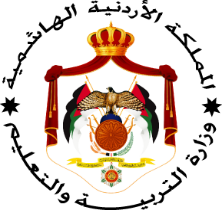 عقد خاص بالمبعوث إلى الكليات الجامعية والكليات الجامعية المتوسطة بموجب المادة (9) من نظام البعثات الدراسية لأبناء معلمي وزارة التربية والتعليم في الجامعات الأردنية الرسمية رقم (75) لسنة 2010 وتعديلاته-------------------------------------------------------------------رقم الجلوس في شهادة الثانوية العامة : الرقم الجامعي : الرقم الوطني :	الرقم الوزاري للأب / للأم :                      اسم الاب / الام المستفيد منه الطالب :----	---------------------------------------------------------------الفريق الأول : وزارة التربية والتعليم يمثلها وزير التربية والتعليم او من ينيبه :الفريق الثاني ( اسم الطالب ) :                                              من مدينة / بلدة : ويسكن :                                    حي :                           شارع :مديرية التربية والتعليم التي يتبع لها الطالب : -------------------------------------------------------------------إسم الكفيل من أربعة مقاطع: ...................................... الرقم الوطني: .............................مكـــان الولادة:  .............. قرية/مدينة: ......... محافظة/لواء:  ............... تاريخ الولادة:  ............رقم جواز السفر: .......... مكان صدوره: ....... تاريخ صدوره: ......... اسم الأم من أربعة مقاطع: .........العنوان الدائـم للكفيــل: ................................. تلفون: .......................... ص.ب: ............-------------------------------------------------------------------في هذا اليوم                              الموافق                  من شهر              من عام                          وافق الفريق الأول على بعثة الفريق الثاني إلى :جامعة :                       الكلية الجامعية /الكلية الجامعية المتوسطة:                 تخصص :                 وفق الشروط التالية : وافق الفريق الأول على تغطية النفقات الدراسية المترتبة على دراسة الفريق الثاني وفق المادة (11) من نظام البعثات الدراسية لأبناء معلمي وزارة التربية والتعليم في الجامعات الأردنية الرسمية رقم (75) لسنة 2010 والتعليمات المنبثقة عنه وما يطرأ عليهما من تعديلات.يقر الفريق الثاني وكفيله بأنهما قد اطلعا على نصوص ومواد النظام المذكور في البند (1) والتعليمات المنبثقة عنه، وانهما يقبلان ويلتزمان بما ورد فيهما.يلتزم الفريق الثاني بعدم الاستفادة من أي منحة أخرى خلال مدة البعثة وتكون الاستفادة من المكرمة الملكية السامية فقط لأبناء المعلمين في وزارة التربية والتعليم وفقا لأحكام النظام المذكور والتعليمات المنبثقة عنه. ولمره واحدة فقط. وإذا ثبت عكس ذلك يتم فصله من البعثة. يقر ويتعهد الفريق الثاني في حال انتهت بعثته او فصل منها لأي سبب من الأسباب المنصوص عليها في مواد النظام المذكور والتعليمات المنبثقة. بأن يكون ملزما هو وكفيله متكافلين أو متضامنين بدفع كافة المبالغ والنفقات التي تكبدها الفريق الأول طيلة مدة البعثة دفعة واحدة دون الحاجه الى إنذار او إخطار.يتعهد الفريق الثاني بأن يضع نفسه بتصرف الوزارة للتعيين فيها أو في وزارة أخرى بالتنسيق مع ديوان الخدمة المدنية خلال مدة لا تزيد على شهرين من تاريخ تخرجه وإلا اعتبر مخلا بالتزامه.يتعهد ويلتزم الفريق الثاني بعد تخرجه بقبول العمل الذي يحدده له الفريق الاول بالدرجة والراتب اللذين يقرهما نظام الخدمة المدنية رقم (9) لسنة 2020 وتعديلاته مدة تعادل مثلي مدة البعثة.تعتبر مواد نظام البعثات الدراسية لأبناء معلمي وزارة التربية والتعليم في الجامعات الأردنية الرسمية رقم(75) لسنة 2010 والتعليمات المنبثقة عنه وما يطرأ عليهما من تعديلات ملزمه للفريق الثاني وكفيله باعتبارها جزء لا يتجزأ من هذا العقد.الالتزام بالقوانين والأنظمة والتعليمات والقرارات التربوية والتعاميم الصادرة عن الفريق الأول.في حال تبين أن أي بند أو جزء من هذا العقد باطل أو غير ملزم لأي سبب من الأسباب، فإن باقي بنود أو أجزاء هذا العقد ستبقى نافذة ومنتجة لكافة أثارها.تكون محكمة بداية عمان هي المختصة للنظر في النزاعات التي قد تنشأ عن تفسير أو تنفيذ أحكام هذا العقد كافة.يطبق على هذا العقد في تفسير وتطبيق أحكامه وبنوده نظام البعثات الدراسية لأبناء معلمي وزارة التربية والتعليم في الجامعات الأردنية الرسمية رقم (75) لسنة 2010 وتعديلاته والتعليمات الصادرة بمقتضاه.تكون الاشعارات والمراسلات والتبليغات والإخطارات جميعها الي بتبادلها الفريقان بموجب هذا العقد خطية وتسلم باليد أو ترسل بالبريد العادي أو المسجل أو البريد الالكتروني، بما يفيد تاريخ الارسال والاستلام على العناوين المبينة في العقد بما في ذلك عنوان الكفيل – اذا تطلب الأمر ذلك-وفي حال قيام أحد الفريقين بتغيير عنوانه يلتزم بإبلاغ الفريق الاخر خلال عشرة أيام بعنوانه الجديد بموجب خطاب مسجل بعلم الوصول وإلا اعتبر العنوان القديم هو العنوان المعتمد لإجراء التبليغات.يلتزم الفريق الثاني بالمحافظة على سرية القرارات والمعلومات والمستندات والبيانات كافة التي تتعلق بهذا العقد التي يتم الاطلاع عليها أو الحصول عليها بمناسبة تنفيذ بنوده ولا يجوز له افشاءها بأي شكل من الأشكال ولا يحول إنهاء هذا العقد أو عدم تجديده دون التقيد بذلك.اللجنة العليا للبعثات تقوم بإصدار القرار في أي حالة نعرض عليها لم ترد في هذا العقد والبت في أي نزاع ناتج عن تنفيذ بنوده ويعتبر قرارها نهائياً.يسري العقد اعتباراً من تاريخ توقيعه وينتهي بتاريخ فك التزامه من البعثة أو إنهاء بعثته بناءاً على قرار اللجنة العليا للبعثات.نظم هذا العقد من نسختين أصليتين باللغة العربية، ومن (16) بند بما فيها هذا البند وعلى ورقة واحدة على وجهي الصفحة، وقد أعطيت لكل فريق نسخة واحدة بحسب الأصول للعمل بموجبه وحرر في __________ بتاريخ:     /    /    20 .الكفيل                                          الفريق الاول                                  الفريق الثاني        